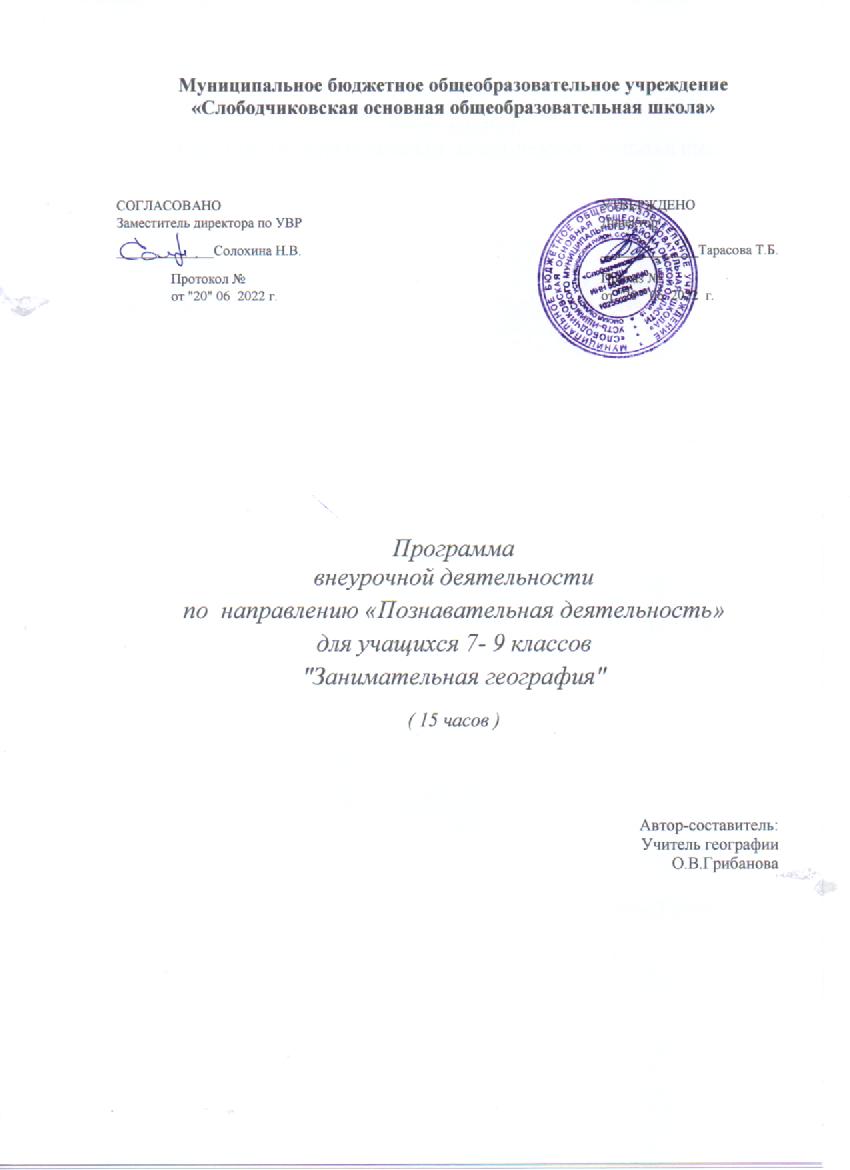 Результаты освоения курса внеурочной деятельностиЛичностные результаты и универсальные учебные действия.  Личностные результаты:формирование всесторонне образованной, инициативной и успешной личности,обладающей системой современных мировоззренческих взглядов, ценностных ориентаций, идейно-нравственных, культурных и этических принципов и норм поведения.осознание себя как члена общества на глобальном, региональном и локальном уровнях (житель планеты Земля, гражданин Российской Федерации, житель конкретного региона);осознание целостности природы, населения и хозяйства Земли, материков, их крупных районов и стран; представление о России как субъекте мирового географического пространства, её месте и роли в современном мире;осознание единства географического пространства России как единой среды обитания всех населяющих ее народов, определяющей общность их исторических судеб;осознание значимости и общности глобальных проблем человечестваМетапредметные результаты:эмоционально-ценностное отношение к окружающей среде, необходимости ее сохранения и рационального использования;патриотизм, любовь к своей местности, своему региону, своей стране;уважение к истории, культуре, национальным особенностям, традициям и образу жизни других народов, толерантность;готовность к осознанному выбору дальнейшей профессиональной траектории в соответствии с собственными интересами и возможностями;образовательные результаты – овладение на уровне общего образования законченной системой географических знаний и умений, навыками их применения в различных жизненных ситуациях;умение формулировать своё отношение к актуальным проблемным ситуациям;умение толерантно определять своё отношение к разным народам;умение использовать географические знания для адаптации и созидательной деятельности.Регулятивные УУД: способности к самостоятельному приобретению новых знаний и практических умений, умения управлять своей познавательной деятельностью; самостоятельно обнаруживать и формулировать учебную проблему, определять цель учебной деятельности, выбирать тему проекта;выдвигать версии решения проблемы, осознавать конечный результат, выбирать из предложенных и искать самостоятельно средства достижения цели;составлять (индивидуально или в группе) план решения проблемы (выполнения проекта);работая по плану, сверять свои действия с целью и, при необходимости, исправлять ошибки самостоятельно;в диалоге с учителем совершенствовать самостоятельно выработанные критерии оценки.Содержание программы:Земная кора. Минералогия (1ч) Свойства минералов. Практическая работа  с коллекцией полезных  ископаемых, с картой.Водопады  (1 ч.) В мире падающей воды.  Водопады  Анхель и Йосемитский. Презентация. Работа с дополнительной литературой, с картой в парах. Знакомство с самыми знаменитыми водопадами мира, совершение виртуального путешествия по материкам и водопадам. Озера (1ч) Знакомство с самыми большими озерами мира, их значение для человечества.Грозное дыхание  Земли. (1 ч) Вулканы Земли их географическое положение.Тепло подземных вод и природных фонтанов.(1ч)Природные фонтаны, гейзеры. Тепло подземных вод и природных фонтанов  Горячие источники Памуккале. Гейзеры Исландии. В мире песка и камня. (1ч) В мире песка и камня. Известные пустыни мира. Сахара. Намиб. Гоби. Что такое пустыня, Как образовались пустыни, Какие бывают пустыни, Где расположены самые известные пустыни мира, Свирепые ветры пустынь, Вода в пустыне, Жизнь в пустыне, Пустыня и человек.Этот удивительный ледяной мир. (1ч)Этот удивительный ледяной мир. Что такое лед и в чем его уникальность. Сколько же льда на Земле? Ледники Гренландии. Антарктида.Диковинки растительного мира. Диковинки животного мира.  (2ч) Странности природы северных широт, индо-малайских чудесах, чудаках пятого континента, зеленых диковинках и о других сокровищах животного и растительного мира нашей планеты.Рекордсмены животного мира.  Удивительные  факты, о растительном мире.Имена на карте мира. (1ч)На картах разных стран мы читаем русские имена и слова, переданные латинскими буквами.  В Арктике и в Антарктиде, в Америке и в Океании,  на звездной и лунной картах, это вехи на трудном пути русских  первооткрывателей – землепроходцев и мореходов.Путешествия по странам материков (1 ч).Народные обычаи стран Европы Путешествие по Европе Путешествие по странам Европы Страны Европы Туризм в Европе.В мире падающей воды. Викторина (1 ч)Каньоны мира  (1ч) Знакомство с каньонами мира их географическим положением.Игра «Что, где, когда?»  (2ч)  Тематическое планирование№ п/п                          Тема занятияКол-во часов1Земная кора. Минералогия.12Водопады Земли.13Озера.14Грозное дыхание Земли.15Тепло подземных вод и природных фонтанов.  16В мире песка и камня.17Этот удивительный ледяной мир.18Диковинки растительного мира.19Диковинки животного мира.110Имена на карте мира.111Путешествия по странам материков.112В мире падающей воды. Викторина113Каньоны мира.114Игра «Что, где, когда?2Итого15 часов